ОБЩЕСТВО С ОГРАНИЧЕННОЙ ОТВЕТСТВЕННОСТЬЮ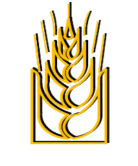 ВЛАДАГРОКОМПЛЕКС600007 г. Владимир, ул. Электрозаводская, д.2тел. (4922) 33-43-88, 42-20-54,53-42-16; факс: (4922) 33-39-11РУКОВОДИТЕЛЯМ и АГРОНОМАМ СЕЛЬСКОХОЗЯЙСТВЕННЫХ ПРЕДПРИЯТИЙ!КОНСЕРВАНТ ЦЕЛЬНОГО ФУРАЖНОГО ЗЕРНАПропкорн ПЛЮС
	Применение: Для консервации фуражного зерна высокой влажности и сена в рулонах, снижения биохимических потерь за время заготовки кормов и хранения кормов.Внесение добавки обеспечивает повышение кислотности консервируемой массы до уровня рН 4,2-4,5, что является важнейшим фактором в подавлении нежелательных биохимических процессов при консервации кормов, предотвращает развитие плесени при их хранении, увеличивает сохранность и переваримость питательных веществ корма.Состав:  Пропионовая кислота -94,1 %;Пропионат аммония- 5,4%;Растворитель- вода 0,6 %Порядок применения:Пропкорн ПЛЮС для консервации цельного фуражного зерна вносится методом аэрозольного  орошения, в неразбавленном виде перед закладкой на хранение с помощью насосов-дозаторов, с форсунками, обеспечивающих равномерное, нормированное внесение консерванта.Дозы внесения консерванта в зависимости от влажности зернаПреимущества технологии консервирования цельного зерна высокой влажности с помощью Пропкорн ПЛЮС:Позволяет избежать  расходования средств на процесс высоко затратной сушки.Максимальная независимость сельскохозяйственных  предприятий от погодных условий уборки зерновых. Исключает осыпание зерна за счет более ранней (на 2 - 3 недели) уборки.Увеличивается сохранность зерна, снижение потерь при хранении до минимума.Целиком сохраняется их энергетическая ценность. Сохранение высокой питательности фуражного зерна.Минимальные требования к помещениям для хранения зерна, возможность использования старых помещений.Не обязательно наличие вальцевых мельниц, возможность применения  недорогого оборудования для дробления зерна.Подавление развития грибков и бактерий,  образования микотоксинов за счет  наличия в консерванте  94,1% пропионовой кислоты, обладающей сильными бактерицидными и фунгицидными свойствами, обеспечивает высокую устойчивость корма к аэробному поражению, отсутствие образования ядовитых вещества, отрицательно влияющих на здоровье и продуктивность животных.Сохранение высокой питательности фуражного зерна. Устранение возникновения токсикозов, особенно, у высокопродуктивных коров. Улучшает перевариваемость кормов и качество молока и мяса.Повышение качества продукции, увеличение продуктивности с.х. животных и птицы, получение дополнительной прибыли.Корм, полученный с применением Пропкорн ПЛЮС, можно использовать для кормления сельскохозяйственных животных, в том числе птицы, через 20 дней со времени внесения консерванта.Доставка до покупателя бесплатно!С уважением к Вашему бизнесу, ООО «Владагрокомплекс»	e-mail:agrocom99@mail.ru;   www.vak33.ruНазвание препаратаФорма выпускаЦена, руб.  с НДСПропкорн ПлюсПроизводитель  TamincoFinlandПолимерная канистра 166 руб. за Канистра 30 л- 4980 руб.Дозирующее устройство КОВК – 5,03 Производитель USA-BelarusВ комплект поставки включаются:насос-дозатор,   форсунки, шланги,  панель управления, электропровода.65000 руб.\шт.Влажность зерна, %Дозы применения л/т155,0207,525103012,535154018В сено в рулонах3-10 л\т сена